Please write the Japanese translation for the English words.Restaurant_______________Order___________________Menu___________________Bill_____________________Customer________________Server_________________Chef_______________Meal_______________Drinks______________Utensils ____________Appetizer _____________Main Course ___________Dessert ________________Complete the conversation between the Customer and Server. Server: Hello, Welcome to Nagahama Café! Customer: Can I have a ________________ please?Server: Are you ready to ________________? Customer: Yes! I will have _______________________________ please. Server: Would you like _____________________?Customer: Yes! I will have a __________________________ please.Server: Would you like _________________________?Customer: Yes! I will have a _______________________please. / No thank you.Server: Your ________________will be ready in 10 minutes.Customer: Can I have the ________________please?Server: Sure! That`s $10. Please use the restaurant conversation and complete the Comic strip.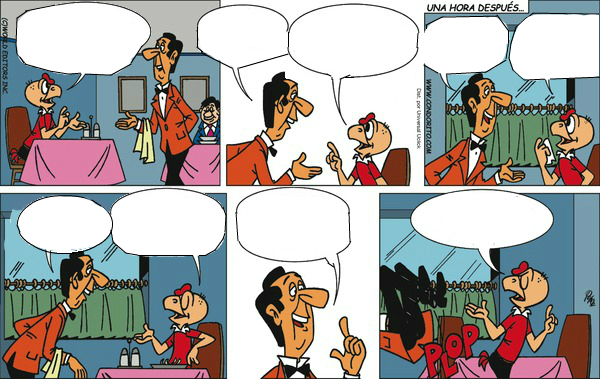 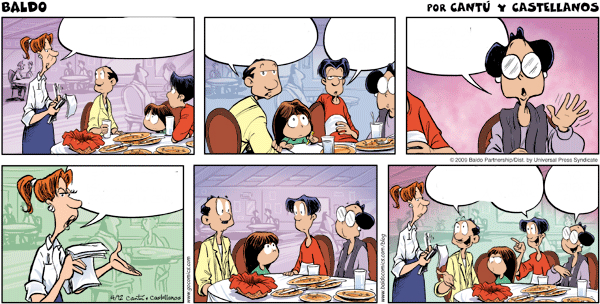 